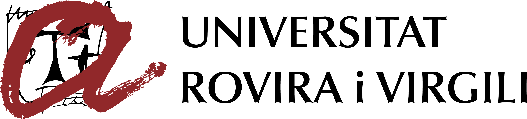 MODEL DE PORTADA PER A TFG I TFM La portada és una pàgina on consten totes les dades rellevants del TFG/TFM. El format en què es presenta aquesta informació respon a un estil clàssic de portada de publicacions de mena molt diversa, on la informació destaca per la seva simplicitat i claredat. Aquesta informació es pot agrupar en dos grans blocs. En el primer bloc necessàriament s’hi ha de fer constar: Nom i cognom/s de l’autor Títol del TFG/TFM Expressió “Treball de Fi de Grau” o bé “Treball de Fi de Màster” i, a la ratlla següent, l’expressió “dirigida pel Sr./Dr. / per la Sra./Dra. ........” Nom de l’ensenyament El segon bloc, que ocuparà el terç restant de la portada, inclourà: Logotip i nom de la Universitat Ciutat Any S’ha de tenir en compte que l’idioma del títol ha de coincidir amb l’idioma en què es redacta el TFG/TFM. En cap cas es pot fer constar a la portada altra informació que l’especificada en aquest document (per exemple, composició del tribunal, logotip d’empreses patrocinadores, etc.). A continuació oferim un exemple de portada. Nom Cognom Cognom TÍTOL DEL TFG/TFM TREBALL DE FI DE GRAU / TREBALL DE FI DE MÀSTER dirigit per la Dra. Nom Cognom Cognom Nom de l’ensenyament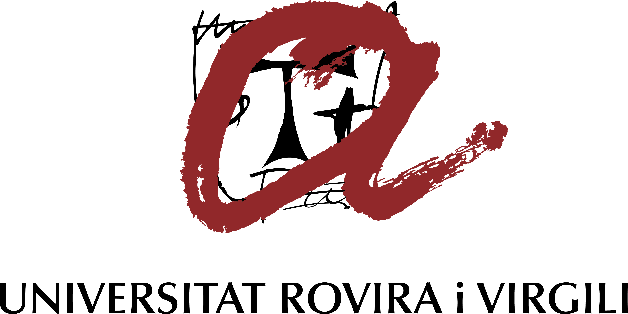 Tarragona 20XX